VACATION BIBLE SCHOOLat SPARTA UNITED METHODIST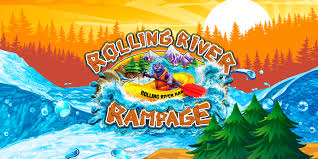 NEW!   Full Day (9:00-5:00)  Or Half Day (9:00-12:15) August 6-10, 2018 Please register NOW
To Register: www.spartaumc.org/vbs
***Limited Number of spaces…no registration at the door***Full time students: bring your lunch and a snack, Mon-Thurs (morning snack will be provided)
Special Program for all students on Friday includes lunchPrices:
Full Day (per week): $50 first child or $75 per family Half Day (per week): $25 per child or $40/2 children, $50 for 3 or more (fee includes shirt)
Ages: 4 (pre/K) – 5th grade
“Travelers Program” for 6th – 8th grade
see special “Travelers” flyerSPARTA UNITED METHODIST
71 Sparta Ave, Sparta, NJ 07871
973-729-7773